Stories, feature articles, opinions, prayers, photographs and graphics – are always welcome. We can’t promise that everything will be published - there are space limitations – but we’ll do our best. Stories will be edited for style, length, and tone, in order to maintain a consistent style, and of course they should be of interest to the diocese as a whole.TOPIC is mailed within the national newspaper, the Anglican Journal. This arrangement greatly reduces mailing costs (to less than half what it would otherwise be), but it makes for an early deadline. Please check the deadlines below and submit items before or on the deadline date.Please note that events for promotion in the Around the Diocese section need to be scheduled after the 10th of the month. Send material in as soon as you can to ensure your story will be timely. If you are having a special event, let us know about it well in advance.It’s helpful if you can call first to let the editor know that the story or picture is coming. Call Randy Murray at (604) 684-6306, ext. 223. For the story itself, e-mail is the current standard method (sent to rmurray@vancouver.anglican.ca) Digital photos are preferred - resolution must be 180 dpi or higher. Stories can be faxed to (604) 684-7017 or mailed to the Editor, TOPIC, Diocese of New Westminster, 1410 Nanton Avenue, Vancouver, BC, V6H 2E2. Please provide the name of a contact person and a phone number or an email address in case there are questions.It’s easy to submit your stories to 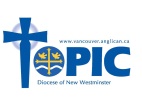 It is TOPIC’s mission to help Anglicans throughout this diocese tell each other what they’re up to throughout the Lower Mainland, Fraser Valley, and up the Sunshine Coast as far as Powell River and beyond. But we need submissions from parishes. Without contributions, we have no way of knowing how your parish is doing and helping to spread the Gospel. Here are some guidelines:Who can submit articles?Anyone can. We are pleased to hear from anyone with an interesting item and/or photo(s) to contribute.What constitutes a desirable article?Something you’re doing in the parish that you want to share with the greater diocese. For example: a new ministry, a fundraiser, compassionate service to the community and beyond, international mission, building renovations for ministry to name a few.Articles can be about unusual or unique elements related to a common occurrence. For example, the archbishop making her regular visit to the parish is not unusual, but if she is visiting for a special reason, that will make for an interesting article.Give lots of details. Include a little about the parish itself so people who may never have visited will get a sense of who you are. IMPORTANT!Send pictures!As they say, “a picture is worth a thousand words.” Especially if the pictures are candid, close-up, well lit, and one to three people! Try not to send a picture of a group of people lined up smiling for the camera. We don’t need to see each person head to toe; it’s the faces that count. Identify people from left to right. When sending in photographs, please send them at high resolution – 180 pixels per inch at what would be a 8x10” print, is a minimum requirement.Many of us now exclusively use smart phones to take photographs. When taking a photo indoors remember to position your subject against a neutral or dark background. Do not point the lens toward windows or light sources as the light will be magnified and blow out the subject.Please DO NOT send the photo embedded in a word or pdf document and DO NOT send in a url to a photo access website. If sending the photo by email DO NOT reduce the size. And please include PHOTO CREDITS.Write about people.Especially interesting are profiles of people who have contributed significantly to the life of a parish. These may include long time parishioners, newcomers and youth.How long should an article be?There is no hard and fast rule. In TOPIC, most feature stories are about two thirds of a page and contain 750 to 1000 words. Write your story as long or as short as you think suitable.  How to submit articles:It’s helpful if you can call first to let the editor know that the story and images are coming. Call Randy Murray at (604) 684-6306, ext. 223.For the story itself, e-mail is the current standard method (sent to rmurray@vancouver.anglican.ca). Please do not send the story as a PDF. Content in WORD or in the body of an email please. Deadlines:TOPIC is a monthly publication. Items must be received no later than the deadlines contained in the accompanying list which is either the last or penultimate Friday of the month for the month-after-next’s issue. Earlier is always preferred. We can’t promise that everything will be published - there are space limitations. All stories will be edited for style, length, and tone, in order to maintain consistency.Send the submissions in as soon as you can to ensure your story will be timely. If you are having a special event such as a fundraiser or reunion, let us know about it a minimum of 8-12 weeks in advance. If you have immediate news items to share, please send the stories and photos to rmurray@vancouver.anglican.ca for posting on the diocesan website: www.vancouver.anglican.caThis guide was adapted (with thanks) from a guide in the Diocesan Times, the newspaper of the Diocese of Nova Scotia and Prince Edward Island, written by Penny Murdock.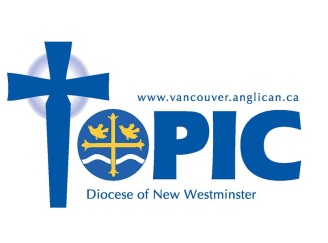 TOPIC ADVERTISING POLICYAdvertisers with a product or service to sell, or an opinion to express, may purchase space to carry their messages in Topic, the monthly newspaper of the Diocese of New Westminster.We accept no advertising for liquor, tobacco, small loans, lotteries or any other gambling. All advertising in Topic must meet the standards of good taste and be graphically and stylistically compatible with the visual format of the Topic publication.Topic abides by the Canadian Code of Advertising Standards, to which all major advertisers associations, large corporations, business and retail companies subscribe as the standard for advertising. That means that each advertisement is examined from a number of different viewpoints, including good taste, moral tone, honesty and suitability to try to eliminate false or misleading advertising and to maintain public decency.The Topic editor or his/her designate will determine the suitability of any advertisement in Topic.Topic Editor and Senior Synod Staff(Revised May 2010)Advertising contact for TopicRandy MurrayE-Mail: rmurray@vancouver.anglican.caPhone: 604.684.6306, ext. 223Fax: 604.684.7017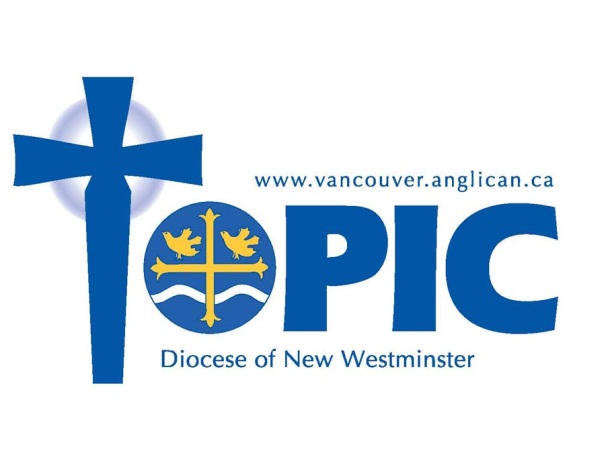 Deadlines for 2019“News of the Anglican Community”Deadline for submissionson FRIDAYMonth of issue Events for Promotion must be scheduled after  Festivals & Holy Dayscurrent during this month’s issueNov. 23,  2018January 2019Jan. 10, 2019Dec. 21, 2018February Feb. 10Ash Wednesday (March 6)January 18, 2019March Mar. 10February 22April Apr. 10Easter Day (April 21)March 22May May 10Ascension (May 30)Pentecost (June 9)April 26JuneJune until Sep. 10NO TOPICin July or AugustJuly 26September Sep. 10August 23October Oct. 10Thanksgiving (October 14)September 20NovemberNov.10Advent starts December 2October 18December Dec. 10November 22January 2020Jan. 10, 2020